Inschrijfformulier Gendtse Huisartsen Groep							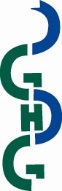 	   GENDTSE	   HUISARTSEN 	   GROEP		0481-421223Handtekening:Graag bij afgifte:  Kopie of tonen ID-bewijs.Na 1 week zijn uw gegevens verwerkt en opgevraagd bij uw vorige huisarts.Inschrijfdatum:    Achternaam:	Meisjesnaam:	Initialen:Voornamen:Geboortedatum:Geboorteplaats:Geslacht:Man/vrouwStraat:	Huisnummer:	Postcode:Plaats:	Telefoon:	Burgerlijke staat:Email:	BSN nr:Zorgverzekeraar:Verzekerdennummer:Nieuwe huisarts:Vorige huisarts:	Adres vorige huisarts:Nieuwe apotheek:Vorige apotheek:Adres vorige apotheek:	Overige opmerkingen:☐ JA☐ NEEIk geef toestemming aan de Gendtse Huisartsengroep om mijn gegevens beschikbaar te stellen voor raadpleging door andere zorgverleners, zoals in de informatiebrochure “Uw medische gegevens elektronisch delen?” is aangegeven. Info: www.volgjezorg.nl